Консультация для родителейВОЗРАСТНЫЕ НОРМЫ РЕЧЕВОГО РАЗВИТИЯ ДЕТЕЙ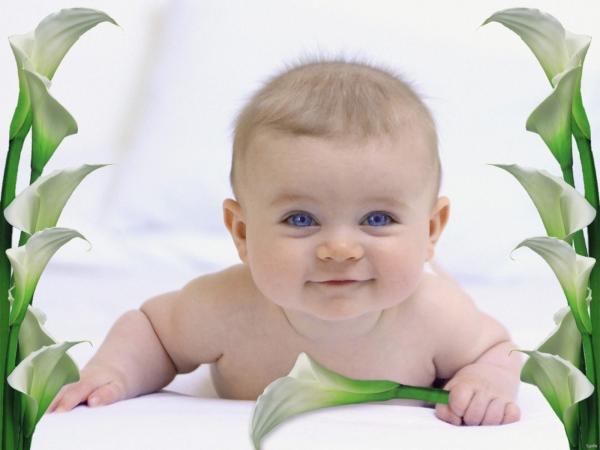 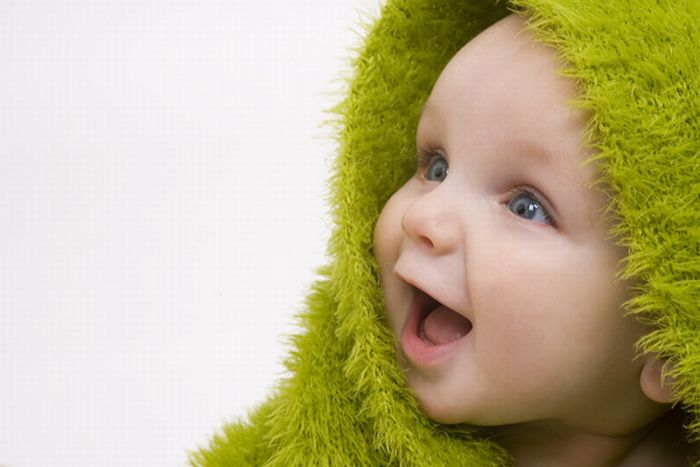 Формирование звуковой стороны речи в нормеОдним из необходимых качеств полноценной устной речи является правильное произношение всех речевых звуков, которые появляются у детей в разные возрастные периоды.На первом году жизни из-за несовершенства речевых органов ребенок может правильно произносить только лишь простые по артикуляции звуки. К ним относятся гласные А, О, Э и согласные П, Б, М. Именно из этих звуков и состоят первые слова ребенка: «мама», «папа», «баба». К концу года у малыша появляются и первые упрощенные слова: «кис-кис», «дай».К двум-трем годам ребенком усваиваются и другие простые звуки, не требующие особенно тонких движений губ и языка. Это гласные И, Ы, У и согласные Ф, В, Т, Д, Н, К, Г, Х, Й.На четвертом году жизни у детей в норме появляются такие звуки, как С,З,Ц,Ш,Ж,Ч,Щ. В это время допускается смягчение отдельных звуков речи. Звуки с, з, ш, ж могут произносится недостаточно четко, пропускаться, заменяться звуками т, д, ф, в. Звуки ч, щ заменяются на ть, ц, сь («чайка» – «тяйка», «щётка» – «сётка»).В 5 лет вышеперечисленные звуки произносятся уже четко, могут лишь возникать ошибки в их произнесении в трудных, малознакомых словах. Недостаточно сформированными  в этом возрасте могут являться сонорные звуки (л,р,рь)К 6 годам в условиях правильного речевого воспитания и при отсутствии органических нарушений центрального и периферического речевого аппарата дети правильно пользуются в самостоятельной речи всеми звуками родного языка. ЭТАПЫ РАЗВИТИЯ ДЕТСКОЙ РЕЧИ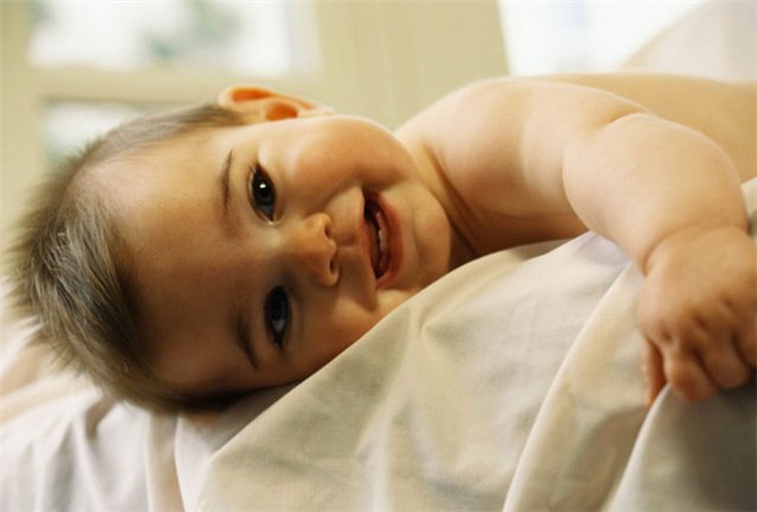 Период от 0 до 1 года  Развитие детской речи от 1 года до 2 лет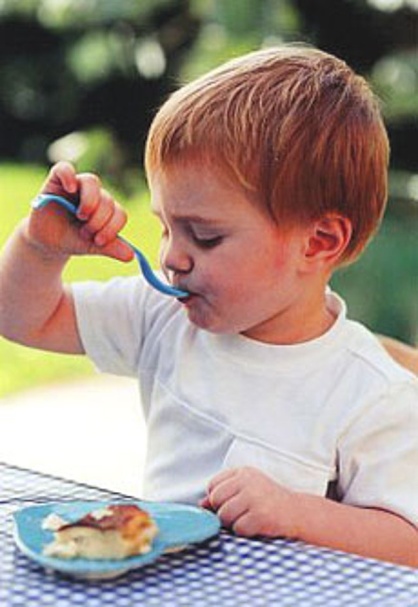     Развитие детской речи 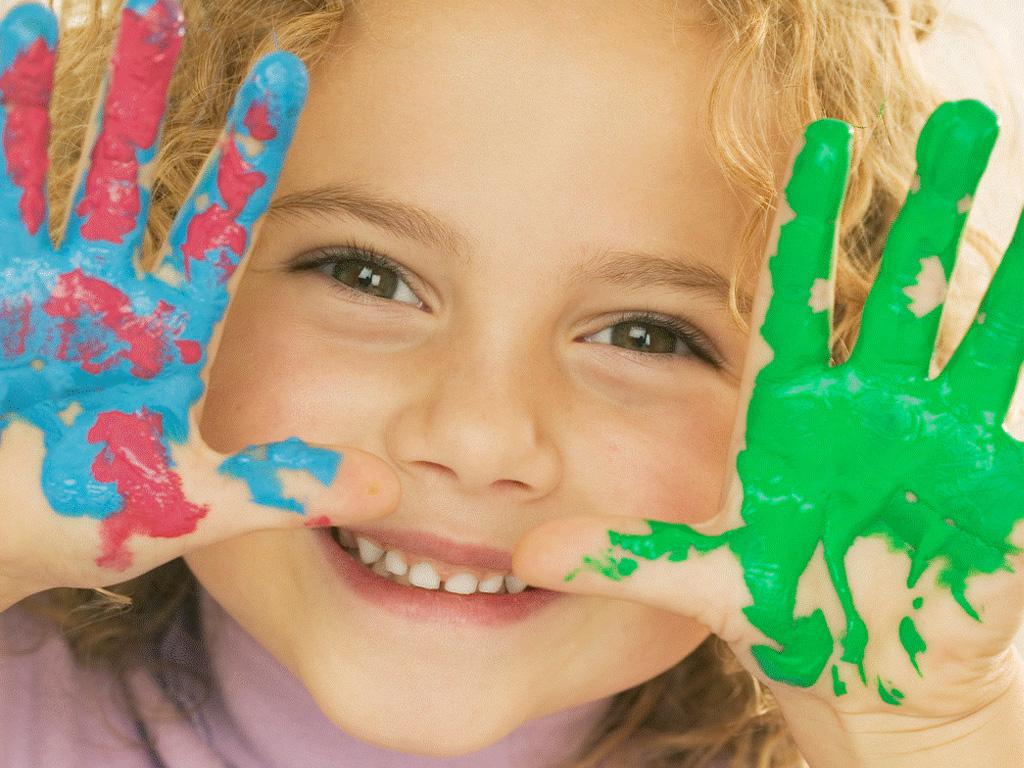                                           от 2 до 6 лет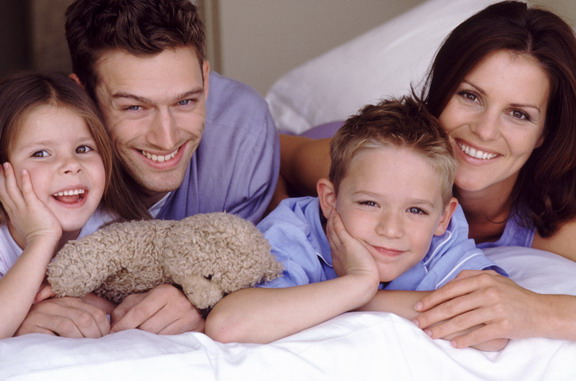 Советы родителям по развитию правильной речи детейС самых первых дней  много разговаривайте с ребенком, вызывайте его на "разговор" и отвечайте на любые попытки спокойного общения со стороны ребенка. Помните: маленькие дети обучаются путем подражания матери, наблюдения за ней и общения с нею.Следите за развитием речи своего ребенка.      Если вы увидели, что что-то не так – обратитесь к специалисту.    В первую очередь необходимо посетить лор-врача, чтобы проверить состояние слуха у ребенка.  Если слух развит нормально, то следующий на очереди специалист - невропатолог или психолог. Он поможет разобраться, действительно ли имеется задержка в развитии речи или перед нами вариант индивидуальной нормы.Если установлена задержка развития речи и ее причины, то стоит начать заниматься с ребенком. Если причина ее лежит скорее в области здоровья, то занимаются осторожно, не форсируя события (особенно если ребенку еще не исполнилось 2,5 года) и стараясь не вызвать у ребенка негативной реакции. Если речь идет скорее о факторах среды, то можно действовать смелее и решительнее, по возможности вовлекая в процесс всех членов семьи. Все занятия с ребенком дошкольного возраста проходят в форме игры.    Игры родителям может порекомендовать психолог или логопед, но       можно придумать их самостоятельно, исходя из индивидуальных особенностей ребенка.В заключение хотелось бы предостеречь родителей от чересчур легкомысленного отношения к задержке развития речи. Несмотря на большие индивидуальные вариации, существуют вышеописанные нормативы, и если развитие ребенка существенно отклоняется от них, то это повод для начала серьезной и кропотливой работы. И чем раньше она начата, тем лучше результаты. Установлено, что если к пяти годам речь ребенка развита хуже, чем у его сверстников, то в 80% случаев это отставание "переползает" в школу и превращается в то или иное нарушение школьных навыков, в первую очередь отражаясь, как правило, на успеваемости по письму и чтению, а в дальнейшем - по русскому языку и всем устным гуманитарным предметам.Список сайтов, на которых Вы можете найти более подробную информацию по данной проблеме, а также по другим интересующим Вас  вопросам:1. http://www.logopedspb.ru2. http://adalin.mospsy.ru3. http://www.solnet.ee4. http://www.boltun-spb.ru5. http://www.logopedplus.ru6. http://www.r-vmeste.ru7. http://www.medkrug.ru8. http://mamselka.livejournal.com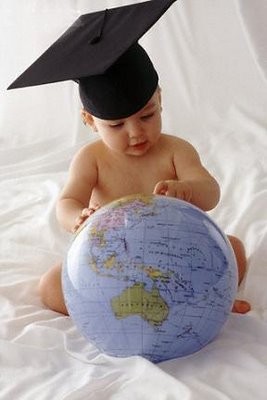 Возраст ребенкаЗвуки, появившиеся в речи1 год – 1,5 годаб, к, т, в, ф1,5 года – 2 года 5 мес.с, сь, з, зь, й, ль 2 года 8 мес. – 3 года 5 мес.ш, ж, щ4 года – 4 года 6 мес.ц, ч, л4 года 6 мес. – 5 летр, рьВозрастОсновные показателиПонимание речи1 месяцРефлекторный крик и рефлекторные звуки,сопровождающие потребности ребенка (в еде, смене пеленок, боли и т.п.). В крике преобладают гласные звуки, имеющие носовой оттенок. Реакция сосредоточения на речевом общении.2 месяцаУлыбка при общении со взрослым.3 месяцаКомплекс оживления при общении со взрослым, гуление (произнесение гласных звуков, близких к  а, ы, у, возможно сочетание с согласным г, например,« у-у-у» или «гу-у-у»Прислушивается кголосу. Адекватнореагирует наинтонацию. Узнаетзнакомые голоса.4 месяцаДифференцированность комплекса оживления (разная реакция на разных знакомых людей, например, папу и маму; нанезнакомых людей реакция пока отсутствует), смех.Прислушивается кголосу. Адекватнореагирует наинтонацию. Узнаетзнакомые голоса.5 месяцевДифференциация направления звука: ищет источник звука и сосредотачивает на нёмвнимание (например, на лице говорящего). Начинает распознавать неречевые звуки (шум машины, лай собаки). Певучее гуление.Прислушивается кголосу. Адекватнореагирует наинтонацию. Узнаетзнакомые голоса.6 месяцевЛепет (многократное повторение слогов: «ба-ба-ба», «ма-ма-ма»).7 месяцевГотовность к совместной игровой деятельности. Ориентация на звучащую игрушку. Понимает отдельныеинструкции в конкретной ситуациии подчиняетсянекоторым словеснымкомандам (поцелуймаму, Дай ручку,нельзя и т.п.).8 месяцевРеакция на незнакомое лицо. Лепет сводится к «лепетным словам»,(уже не многократное повторение, а два открытых слога: «ба-ба», «па-па»). Однако ребенок пока не соотноситпроизносимые слова с людьми или предметами.Понимает отдельныеинструкции в конкретной ситуациии подчиняетсянекоторым словеснымкомандам (поцелуймаму, Дай ручку,нельзя и т.п.).9 месяцевОбщение с помощью жестов, игра в «Ладушки».Понимает отдельныеинструкции в конкретной ситуациии подчиняетсянекоторым словеснымкомандам (поцелуймаму, Дай ручку,нельзя и т.п.).10 месяцевИспользование 1-2 «лепетных слов», понятных при соотнесении с ситуацией.Ситуационное понимание обращеннойречи. Пониманиеназваний отдельныхпредметов.11 месяцевИспользование 3 «лепетных слов» с соотнесением с ситуацией.Ситуационное понимание обращеннойречи. Пониманиеназваний отдельныхпредметов.1годИспользование 3-4 «лепетных слов». Понимание простой инструкции (дай мяч, иди к маме), дополняемой жестом.Подражание звукам речи взрослых, голосам животных и звукам разных предметов. Появление двусложных слов, состоящих изодинаковых слогов: «мама», «дядя».Знает, как его зовут. С удовольствием смеется.После года можетпоказать предметы на сюжетных картинках(Картинка: Мальчик кушает. Вопрос: «Где ложка?»).Понимает слово«НЕТ» .ВозрастАктивная речьПонимание речи1 год3месяцаСловарный запас - 6-10 слов.Понимает простуюинструкцию без жестов (дай куклу, ешь кашу и т.п.) Показывает предметы на сюжетных картинках.1 год6 месяцевПоказывает 1 из частей тела, словарный запас – 7 – 20 слов.Узнает предметы на картинках, пытается называть (в переделах своего словарного запаса)1 год9 месяцевПоказывает три части тела. Появляется фраза из 2 слов. Словарный запас около 27 слов. Появляются около 5 названий действий («ди», «бух»). В слове воспроизводится один слог (ударный) или два одинаковых: га-га, ту-ту. Воспроизводит  двусложные слова, в трехсложных один слог пропускает. Ближе к 2 годам исполъзует глаголы («писи», «ниси», «ди», «дай»).Понимает обозначаемые на картинках действия.Выполняет инструкции типа: «покажи, кто спит», «кто сидит».Выполняет двухступенчатые инструкции («Пойди в кухню и принеси чашку»)Понимает значение предлогов в привычной конкретной ситуации («На чем ты сидишь?»)Прислушивается к словам и понимает их значение. Любит, когда ему читают. 2 годаПоказывает 5 частей тела.Знает около 50 слов ( в т.ч. «да, «нет», «еще»).Появляются прилагательные.Предложения из 2- 3 слов. Согласуются предметы и действия («машина едет», «я хочу»)Понимает обозначаемые на картинках действия.Выполняет инструкции типа: «покажи, кто спит», «кто сидит».Выполняет двухступенчатые инструкции («Пойди в кухню и принеси чашку»)Понимает значение предлогов в привычной конкретной ситуации («На чем ты сидишь?»)Прислушивается к словам и понимает их значение. Любит, когда ему читают. ВозрастАктивная речьПонимание речи2года6 месяцевПроисходит быстрое увеличение словарного запаса. Адекватно используетместоимения я, ты, мне. Использует предложения из 2-3 - 4 слов, сложные бессоюзные предложения. Повторяет две цифры «один», "два" в правильной последовательности, имеет представление о числе «один». Употребляет уменьшительно-ласкательные формы слов.Появляются суффиксы.Понимает прочитанныекороткие рассказы и сказки (с опорой на картинку, а потом и без нее).3 годаСловарный запас - более 500 слов. Предложения из 3 и более слов. Использует множественное число существительных и глаголов. Называет свое имя, пол, возраст. Понимает значение простых предлогов (выполняет задания типа: «положи кубикпод чашку / в коробку»).Часто задает взрослым вопросы. Говоря, рассказывает свои впечатления, мысли.Договаривает звуки, слоги, слова при чтении. Называет цвета, формы предметов.Понимаетсложноподчиненныепредложения («Когда мыпридем домой, я буду ...»).Понимает Вопросы типа:«Что у тебя в руках?».Слушает объяснения «как»и «почему». Выполняетдвухступенчатуюинструкцию («Сначалавымоем руки, затем будемобедать»). Понимаетзначение простыхпредлогов и множественногочисла.3-4 годаСловарь около 1500 сло8.Говорит предложениями из 4-5 слов. Начинает употреблять сложные предложения. Использует выражения типа: «Я думаю, что ...», «я надеюсь, что ...». Задает много вопросов, использует слова «Кто?» и «Почему?» Правильно употребляет глаголы в прошедшем времени.Понимает сложноподчиненные предложения, значения предлогов вне конкретной привычной ситуации. Слушает длинные сказки и рассказы. Выполняет просьбы и команды, даже если нужный предмет не находится в поле зрения.4-5 летСловарь около 3000 слов.Пользуется предложениями из 5- 6 слов; всеми типами предложений, в том числе и сложными. Пользуется  прошедшим, настоящим и будущим временем. Знает простые антонимы (большой, маленький, твердый - мягкий).  Знает назначение предметов и может сказать, из чего они сделаны. Умеет пересказывать. Правильно произносит практически все звуки. Считает до 10. Знает свой адрес. Определяет право-левоу себя, но не у других.Выполняет словесныезадания с предлогами «сзади», «между», «рядом», «к» и т.п.Понимает условноепредложение со словом «если». Понимаетграмматическую формупредложений типа: «Картина была нарисована Машей».6 летСловарь около 4000 слов. Пользуется сложными предложениями. Употребляет все части речи. Использует абстрактные и отвлеченные понятия. Умеет рассказывать и пересказывать, пытается выразить свое отношение к рассказываемому. Все звуки произносит правильно. Различает и дифференцирует звуки речи на слух и в произношении.Может пересказать события прошедшего дня, рассказа, мультфильма.